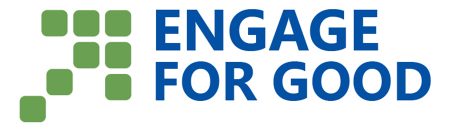 ***PLEASE ATTACH THIS LABEL TO EACH OF YOUR BOXES IN ADDITION TO A SHIPPING LABEL***SHIP TO:Your Name /ENGAGE FOR GOOD CONFERENCEJW MARRIOTT CHICAGO151 West Adams StreetChicago, IL 60603HOLD FOR:CONFERENCE NAME: ENGAGE FOR GOOD CONFERENCE /DAVID HESSEKIELCONFERENCE DATES:  MAY 31 – JUNE 1, 2017GUEST NAME:GUEST COMPANY NAME: GUEST PHONE NUMBER:BOX NUMBER: 		_   	OF (total number of boxes):      _________ CONTENTS (please check one or more):   ATTENDEE INSERTS  EXHIBIT MATERIALS  OTHER (please describe) ___________________________________________